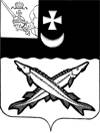 КОНТРОЛЬНО-СЧЕТНЫЙ ОРГАН БЕЛОЗЕРСКОГО МУНИЦИПАЛЬНОГО РАЙОНА161200, Вологодская область, г. Белозерск, ул. Фрунзе, д.35тел. (81756)  2-32-54,  факс (81756) 2-32-54,   e-mail: krk@belozer.ruЗАКЛЮЧЕНИЕ на отчет об исполнении бюджета сельского поселения Антушевское за 1 полугодие 2021 года05 августа 2021 года         Заключение Контрольно-счетного органа района  на отчет об исполнении бюджета сельского поселения Антушевское  за 1 полугодие 2021 года подготовлено на основании пункта 12.2 статьи 12  Положения  «О контрольно-счетном  органе Белозерского муниципального района», утвержденного решением Представительного Собрания района от 26.05.2020  № 33, ст.157,  268.1 Бюджетного Кодекса Российской Федерации, ст.9 Федерального закона от 07.02.2011 № 6-ФЗ «Об общих принципах организации и деятельности контрольно-счетных органов субъектов Российской Федерации и муниципальных образований», Положения о бюджетном процессе в сельском поселении Антушевское, утвержденного решением Совета сельского поселения от 30.04.2020  № 12, в соответствии с пунктом 5 плана работы Контрольно-счетного органа района на 2021 год.    При подготовке заключения использованы отчетность и информационные материалы, представленные Финансовым управлением Белозерского муниципального района.Отчет об исполнении  бюджета поселения за 1 полугодие 2021 года  (далее – отчет об исполнении бюджета) утвержден постановлением администрации сельского поселения Антушевское от 27.07.2020  № 65 и представлен в Контрольно-счетный орган района.Анализ отчета об исполнении бюджета проведен Контрольно-счетным органом района в следующих целях:сопоставления исполненных показателей  бюджета поселения за 1 полугодие 2021 года с годовыми назначениями, а также с показателями за аналогичный период предыдущего года;выявления возможных несоответствий (нарушений) и подготовки предложений, направленных на их устранение.Общая характеристика бюджета поселенияОтчет об исполнении бюджета поселения составлен в форме приложений: 1 – по доходам бюджета поселения, 2 – по расходам  бюджета поселения по разделам, подразделам классификации расходов, 3 – по источникам внутреннего финансирования дефицита бюджета поселения.Основные характеристики  бюджета поселения  на 2021 год утверждены решением Совета сельского поселения Антушевское от  22.12.2020 № 18:общий объем доходов- 8 683,8 тыс. рублей;общий объем расходов- 8 683,8 тыс. рублей;дефицит (профицит) бюджета поселения -0,0 тыс. рублей.В связи с участием  в реализации муниципальной целевой программы «Развитие территории сельского поселения Антушевское на 2021-2025 годы», корректировкой плановых показателей поступления собственных доходов, безвозмездных поступлений и источников финансирования дефицита бюджета в решение Совета сельского поселения «О  бюджете сельского поселения Антушевское  на 2021 год и плановый период 2022 и 2023 г.г.» в отношении основных характеристик  в 1 полугодии  2021 года   внесены  изменения  решениями от 31.03.2021 № 8, от 31.05.2021 № 13, от 30.06.2021 № 19.В результате внесенных изменений бюджетные назначения на 2021 год составили:общий объем доходов – 11 911,0 тыс. рублей;общий объем расходов – 12 398,4 тыс. рублей.дефицит бюджета – 487,4 тыс. рублей.Таким образом, доходная часть бюджета поселения по сравнению с первоначальными значениями увеличилась на 3 227,2 тыс. рублей или на 37,2%, расходная часть увеличилась на 3 714,6 тыс. рублей или на 42,8%, дефицит  бюджета увеличился на  487,4 тыс. рублей.За 1 полугодие 2021 года в бюджет поселения поступили доходы в сумме 4 902,9 тыс. рублей, что составляет 41,2 % от утвержденных годовых назначений в сумме 11 911,0 тыс. рублей. Налоговые и неналоговые доходы поступили в сумме  655,8 тыс. рублей  или 28,2%  от утвержденных годовых назначений, объем безвозмездных поступлений составил 4 247,1 тыс. рублей или 44,3%  от утвержденных годовых назначений.Расходы  бюджета поселения исполнены в сумме 4 768,4  тыс. рублей, что составляет 38,5 % от утвержденных годовых назначений в сумме 12 398,4 тыс. рублей.В 1 полугодии 2021 года бюджет сельского поселения исполнен с профицитом в размере 134,5  тыс. рублей.Исполнение основных характеристик  бюджета поселения за 1 полугодие   2021 года в сравнении с аналогичным периодом 2020 года характеризуется следующими данными:Таблица № 1                                                                                                                                         тыс. рублей                                                                                     По сравнению с 1 полугодием 2020 года доходы  бюджета поселения увеличились  на 859,9 тыс. рублей  или на 21,2 %, расходы увеличились на 1 224,8 тыс. рублей  или на 34,6%. Бюджет поселения за 1 полугодие  2021 года исполнен с профицитом в сумме 134,5 тыс. рублей, за аналогичный период 2020 года бюджет исполнен с дефицитом в сумме 499,4 тыс. рублей.Доходы  бюджета поселенияИсполнение  доходной части бюджета является одним из основных показателей финансового состояния муниципального образования.Доходная часть бюджета поселения сформирована за счет поступлений из следующих основных источников: налоговых, неналоговых доходов и безвозмездных поступлений.Таблица № 2                                                                                                                                              тыс. рублейИсполнение бюджета по доходам в 1 полугодии 2021 года составило:-по налоговым доходам – 559,4 тыс. рублей или 25,8 % уточненного бюджета на год;-по неналоговым доходам – 96,4 тыс. рублей или 60,7% уточненного бюджета на год;-по безвозмездным поступлениям – 4 247,1 тыс. рублей или 44,3% уточненного бюджета на год.Исполнение доходной части бюджета в 1 полугодии 2021 года обеспечено на 86,6% безвозмездными поступлениями и на 13,4% собственными доходами.Таким образом, в доходах бюджета поселения доля собственных доходов на 73,2 процентных пункта меньше доли финансовой безвозмездной помощи вышестоящего бюджета. В 1 полугодии 2020 года структура доходов бюджета поселения аналогична.Налоговые и неналоговые доходы исполнены в сумме 655,8 тыс. рублей или на 28,2 % к утвержденным годовым назначениям 2 323,8 тыс. рублей. Удельный вес собственных доходов в общих доходах бюджета поселения составил 13,4 %. По сравнению с 1 полугодием 2020 года поступление налоговых и неналоговых  доходов  увеличилось на 103,0 тыс. рублей или на 18,6 %. На долю налоговых доходов приходится 11,4 %, на долю неналоговых доходов 2%, что в абсолютной сумме соответственно составляет 559,4 тыс. рублей и 96,4 тыс. рублей.Наибольший удельный вес в поступлении собственных доходов бюджета поселения занимает налог на доходы физических лиц – 49,3%, что в денежном выражении составляет 323,1 тыс. рублей. Налоговые доходы за 1 полугодие 2021 года исполнены в сумме 559,4 тыс. рублей или на 25,8 % к плановым годовым назначениям, установленным в сумме 2 164,9 тыс. рублей. По сравнению с аналогичным периодом 2020 года объем налоговых доходов увеличился на 22,7 тыс. рублей или на 4,2%.Структура налоговых доходов бюджета поселения представлена в таблице:Таблица №  3                                                                                                                                              тыс.рублейВ отчетном периоде основным источником налоговых доходов  бюджета поселения являлся налог на доходы физических лиц. Доля налога на доходы физических лиц в налоговых доходах бюджета составляет 57,8%, по сравнению с 2020 годом снизилась на 1%. Общий объем поступлений указанного налога в 1 полугодии 2021 года составил 323,1 тыс. рублей или 48,4% от запланированной суммы на год  668,0 тыс. рублей. Объем поступлений данного налога за аналогичный период 2020 года составил  315,5 тыс. рублей. Таким образом, по сравнению с 1 полугодием  2020 года объем поступлений налога на доходы физических лиц в бюджет поселения увеличился   на 7,6 тыс. рублей или на 2,4 %.Основные налогоплательщики в бюджет сельского поселения Антушевское:МОУ «Антушевская СОШ»;Белозерский район электрических сетей филиала ОАО МРСК «Северо-Запада» «Вологдаэнерго»; Пригородное сельпо.  	Поступление единого сельскохозяйственного налога в 1 полугодии 2021 года  составило 23,9 тыс. рублей, что составляет 100 % от планового годового назначения. Удельный вес в налоговых доходах бюджета составляет 4,3 %. Объем поступлений указанного налога за аналогичный период прошлого года составил  23,5  тыс. рублей.    Таким образом, по сравнению с 1 полугодием 2020 года поступление ЕСХН в бюджет поселения увеличилось на 0,4 тыс. рублей.    Поступление налога на имущество физических лиц  в 1 полугодии 2021 года составило 19,7 тыс. рублей или 8,3% от плановых годовых назначений 237,0 тыс. рублей. Удельный вес в налоговых доходах бюджета составляет 0,4 %. Объем поступлений указанного налога за аналогичный период прошлого года составил  39,5  тыс. рублей. Таким образом, по сравнению с 1 полугодием  2020 года поступление  налога на имущество физических лиц  сократилось   на 19,8 тыс. рублей или на 50,1 %. Поступление земельного налога в 1 полугодии 2021 года  составило 189,7 тыс. рублей, что составляет 15,5 % от планового годового назначения 1 227,0 тыс. рублей. Удельный вес в налоговых доходах бюджета составляет 33,9 %. Объем поступлений указанного налога за аналогичный период прошлого года составил  153,6  тыс. рублей. Таким образом, по сравнению с 1 полугодием 2020 года поступление земельного налога в бюджет поселения увеличилось на 36,1 тыс. рублей или на 23,5%.Доходы от уплаты государственной пошлины в 1 полугодии 2021 года составляют  3,0 тыс. рублей или 33,3 % плановых назначений на год. Удельный вес в налоговых доходах бюджета составляет 0,5%. Объем поступлений  за аналогичный период прошлого года составил  4,6  тыс. рублей. Таким образом, по сравнению с 1 полугодием 2020 года поступление доходов от уплаты государственной пошлины в бюджет поселения уменьшилось на 1,6 тыс. рублей или на 34,8%. В ходе проведенного сравнительного анализа поступлений в бюджет налоговых доходов в 1 полугодии 2021 года и  1 полугодии 2020 года установлено-увеличение в 1 полугодии 2021 года объема поступления налога на доходы физических лиц на  2,4 % ,единого сельскохозяйственного налога на 1,7%, земельного налога на 23,5%. Снижение в 1 полугодии 2021 года объема поступления  налога на имущество физических лиц на 50,1%, земельного налога и доходов от уплаты государственной пошлины на 34,8%. В целом поступление налоговых доходов в 1 полугодии 2021 года увеличилось на 22,7 тыс. рублей или на 4,2 % по сравнению с аналогичным периодом 2020 года.Неналоговые доходы  в 1 полугодии 2021 года исполнены в сумме 96,4 тыс. рублей или на 60,7 % к плановым годовым назначениям, установленным в сумме 158,9 тыс. рублей. По сравнению с аналогичным периодом 2020 года объем неналоговых доходов увеличился на 80,3 тыс. рублей или в 6 раз.Структура неналоговых доходов бюджета поселения представлена в таблице:Таблица № 4                                                                                                                                           тыс.рублейВ  структуре неналоговых доходов бюджета поселения в 1 полугодии 2021 года наибольший удельный вес, а именно 57,6% занимают доходы от продажи земельных участков, находящихся в собственности сельских поселений.Поступление доходов от продажи земельных участков, находящихся в собственности сельских поселений в 1 полугодии 2021 года составило  55,5 тыс. рублей или 52,4 % плановых годовых назначений. В аналогичном периоде 2020 года поступления данного вида доходов отсутствовали.Поступление  доходов от сдачи в аренду имущества, составляющего казну сельских поселений (за исключением земельных участков), в 1 полугодии 2021 года  составило 6,0 тыс. рублей или 66,7 % от планового годового назначения 9,0 тыс. рублей. Удельный вес в неналоговых доходах бюджета составляет 6,2%. В аналогичном периоде  2020 года объем поступлений данного вида доходов составил 4,0 тыс. рублей.Таким образом, по сравнению с 1 полугодием 2020 года поступление доходов от сдачи в аренду имущества, составляющего казну сельских поселений (за исключением земельных участков) в бюджет поселения увеличилось на 2,0 тыс. рублей или на 50%. Поступление прочих неналоговых доходов в 1 полугодии 2021 года  составило 34,9 тыс. рублей, что составляет 87,2 % от планового годового назначения 40,0 тыс. рублей. Удельный вес в налоговых доходах бюджета составляет 36,2 %. Объем поступлений указанных видов доходов за аналогичный период прошлого года составил  12,1  тыс. рублей. Таким образом, по сравнению с 1 полугодием 2020 года поступление прочих неналоговых доходов в бюджет поселения увеличилось на 22,8 тыс. рублей или в 3 раза. Данный вид доходов включает в себя платежи за найм муниципального жилья.В ходе проведенного сравнительного анализа поступлений в бюджет неналоговых доходов  в 1 полугодии 2021 года и  1 полугодии 2020 года установлено увеличение  в 1 полугодии 2021 года объема поступления  по всем видам неналоговых доходов. В целом поступление неналоговых доходов в 1 полугодии 2021 года увеличилось на 80,3 тыс. рублей или в 6 раз  по сравнению с аналогичным периодом 2020 года. Вместе с тем, следует отметить, что в 1 полугодии 2021 года в бюджет не поступали доходы, получаемые в виде арендной платы за землю, при плановом назначении на год в сумме 4,0 тыс. рублей.Безвозмездные поступленияБезвозмездные поступления в бюджет поселения в 1 полугодии 2021 года составили 4 247,1 тыс. рублей или 44,3 % к утвержденным назначениям на год в сумме 9 587,2 тыс. рублей. Данные по исполнению законодательно утвержденных бюджетных назначений в 1 полугодии 2021 года представлены в таблице:Таблица № 5                                                                                                                                          тыс.рублейПо сравнению с 1 полугодием  2020  года объем безвозмездных поступлений увеличился  на 756,9 тыс. рублей или на 21,7%,  доля в общих доходах бюджета поселения составила 86,6 %. Увеличение безвозмездных поступлений в 1 полугодии 2021 года по отношению к аналогичному периоду 2020 года обусловлено увеличением объема субсидий в 2 раза, и объема межбюджетных трансфертов в 1,6 раза.В отчетном периоде из  районного бюджета  поступили дотации в сумме 983,3, тыс. рублей, из них:- на поддержку мер по обеспечению сбалансированности бюджетов в размере 895,1 тыс. рублей или 20,3% от утвержденных назначений на год;- на выравнивание бюджетной обеспеченности в размере 88,2 тыс. рублей или 54,5% от утвержденных назначений на год;По сравнению с аналогичным периодом 2020 года поступление дотаций сократилось на 669,4 тыс. рублей или 42,8%. Прочие субсидии  в 1 полугодии 2021 года поступили в сумме 1 615,1 тыс. рублей или 79,8 % при утвержденных  годовых назначениях  2 023,1 тыс. рублей.По сравнению с аналогичным периодом 2020 года поступление субсидий увеличилось на  839,2 тыс. рублей или в 2 раза.Субвенция из федерального бюджета  на осуществление первичного воинского учета в 1 полугодии  2020 года  поступила в сумме 37,4 тыс. рублей или 35,8 % к утвержденным назначениям на год в сумме 104,5 тыс. рублей. Единая субвенция бюджетам сельских поселений  в 1 полугодии 2021 года не поступала, плановый показатель на 2021 год 2,0 тыс. рублей.По сравнению с аналогичным периодом 2020 года поступление субвенций снизилось на  0,4 тыс. рублей или 1,1%.Межбюджетные трансферты, передаваемые бюджетам сельских поселений из бюджетов муниципальных образований на осуществление части полномочий по решению вопросов местного значения в соответствии с заключенными соглашениями в 1 полугодии 2021 года поступили в размере 1 624,4 тыс. рублей или 59,5 % к утвержденным годовым назначениям в сумме 2 731,9 тыс. рублей.По сравнению с аналогичным периодом 2020 года поступление межбюджетных трансфертов увеличилось на 600,6 тыс. рублей или в 1,6 раза.Прочие безвозмездные  поступления в 1 полугодии 2021 года не поступали. В 1 полугодии 2021 года произведен возврат остатков субсидий, субвенций и иных межбюджетных трансфертов, имеющих целевое назначение, прошлых лет в сумме 13,1 тыс. рублей.В общем объеме безвозмездных поступлений в 1 полугодии 2021 года наибольший удельный вес занимают межбюджетные трансферты – 38,2 %, доля дотаций составляет 23,2%, субсидий 38 % и субвенций  0,8%. Кассовый план по доходам  на 1 полугодие  2021 года утвержден в объеме 5 268,2 тыс. рублей или  53,4 % от годовых назначений, исполнен в объеме 4 247,1  тыс. рублей или 66,8 % от утвержденных назначений на 1 полугодие 2021 года.В ходе проведенного анализа исполнения бюджета поселения по доходам установлено, что исполнение доходной части бюджета поселения в 1 полугодии 2021 года обеспечено на 86,6% безвозмездными поступлениями и на 13,4% собственными доходами.По сравнению с аналогичным периодом 2020 года поступления в доходную часть бюджета в отчетном периоде текущего года увеличились на 21,3 %. Прирост составил 859,9 тыс. рублей, за счет увеличения объема  безвозмездных поступлений. Расчеты по платежам в бюджет поселения	По состоянию на 01 июля 2021 года недоимка по платежам в бюджет поселения составила 94,1 тыс. рублей.	Анализ недоимки по платежам в бюджет поселения представлен в таблице:                                                                                                                                                                                                                                                                                       Таблица № 6                                                                                                                                            тыс. рублей	Наибольший удельный вес занимает недоимка по земельному налогу физических лиц, так по состоянию на 01.07.2021 размер недоимки составил 66,5 тыс. рублей или 70,7% от общего объема.	Уровень недоимки по состоянию на 01.07.2021 снизился на 77,5% или на 324,5 тыс. рублей по сравнению с данными на 01.01.2021.	Контрольно-счетный орган района отмечает, что поступление недоимки является существенным потенциальным резервом увеличения налоговых доходов местного бюджета.Расходы  бюджета поселения Расходы  бюджета на 2021 год первоначально утверждены в сумме  8 683,8 тыс. рублей. В течение 1 полугодия  2021 года плановый объем расходов уточнялся три раза и в окончательном варианте составил 12 398,4 тыс. рублей, что больше первоначального плана на 42,8 %.За 1 полугодие 2021 года расходы  бюджета поселения  исполнены в сумме 4 768,4 тыс. рублей или на 38,5 % к утвержденным годовым назначениям в сумме 12 398,4 тыс. рублей. По сравнению с 1 полугодием  2020 года расходы увеличились  на 1 224,8 тыс. рублей или на  34,6 %. Таблица №    7                                                                                                                                           тыс. рублейИз приведенных данных следует, что основной удельный вес в составе произведенных расходов бюджета поселения занимают расходы по разделу «Общегосударственные вопросы» - 41,7%. За 1 полугодие 2021 года исполнение составило 1 992,8 тыс. рублей или 35,8 % к утвержденным годовым назначениям. По сравнению с аналогичным периодом 2020 года расходы по данному разделу увеличились на 154,1 тыс. рублей или на 8,4%.Также, значительную часть в расходах бюджета занимают расходы по разделу «Жилищно-коммунальное хозяйство» - 36,2%. Расходные обязательства по данному разделу исполнены в 1 полугодии 2021 года в сумме 1 725,3 тыс. рублей или на  43,1% к утвержденным годовым назначениям. По сравнению с аналогичным периодом 2020 года объем расходов увеличился на 859,4 тыс. рублей или  в 2 раза. 	 Расходы на социальную сферу составляют незначительную часть в общей сумме расходов: 127,8 тыс. рублей или 2,7%, в аналогичном периоде 2020 года-3,6%.В ходе анализа исполнения расходной части бюджета поселения, установлено, что в 1 полугодии 2021 года  бюджет поселения по расходам исполнен ниже 50% (плановый процент исполнения) по всем разделам классификации расходов, за исключением разделов «Национальная экономика» и «Охрана окружающей среды».Муниципальные программы	В соответствии с требованиями бюджетного законодательства расходная часть бюджета на 2021 год сформирована посредством реализации программного подхода к управлению бюджетными расходами на основе муниципальной программы «Развитие территории сельского поселения Антушевское на 2021-2025 годы».	Внедрение программного подхода обеспечивает прозрачное отражение расходов бюджета, следовательно, повышается уровень оценки эффективности использования  бюджетных средств.На реализацию муниципальной программы «Развитие территории сельского поселения Антушевское на 2021-2025 годы» в  уточненном бюджете поселения на 2021 год предусмотрены бюджетные ассигнования в размере 6 259,8 тыс. рублей. Доля муниципальной программы в общем объеме расходов бюджета на 2021 год составляет 50,5%.	Анализ исполнения расходов бюджета по муниципальной программе в разрезе основных мероприятий  за 1 полугодие 2021 года приведен в таблице:Таблица № 8                                                                                                                                     тыс. рублей	В отчетном периоде  в рамках реализации мероприятий муниципальных программ произведены расходы в сумме 2 609,5 тыс. рублей, что составляет 41,7% от утвержденных годовых назначений.	Наибольший удельный вес в расходах Программы занимают расходы, по основному мероприятию «Коммунальное хозяйство» – 32,4%.  Объем произведенных расходов в 1 полугодии 2021 года  по данному мероприятию составил 844,8 тыс. рублей.	Следует отметить низкий уровень исполнения расходов (ниже 50%)  по  следующим  основным мероприятиям Программы:«Обеспечение мер пожарной безопасности» -10,5%«Жилищное хозяйство» - 33,9%Основное мероприятие, направленное на повышение уровня комплексного обустройства населенных пунктов – 33,7%«Организация и проведение мероприятий по направлениям государственной молодежной политики»-26,7%.Недостаточный уровень исполнения программных расходов может привести к не достижению целей муниципальной программы и невыполнению запланированных мероприятий.Дефицит  бюджета поселенияПервоначальным решением Совета поселения дефицит не утвержден. Решением Совета сельского поселения Антушевское от 30.06.2021 № 19 дефицит утвержден в размере 487,4 тыс. рублей или 21% от общего объема доходов без учета объема безвозмездных поступлений и поступлений налоговых доходов по дополнительным нормативам отчислений (за счет входящего остатка собственных доходов на начало года). Бюджет поселения за 1 полугодие 2021 года исполнен с профицитом в размере 134,5 тыс. рублей.Дебиторская задолженность по состоянию на 01.07.2021 составила 18 226,2 тыс. рублей, в том числе просроченная дебиторская задолженность – 529,6 тыс. рублей. По сравнению с данными на 01.01.2021  дебиторская задолженность  увеличилась на 609,3 тыс. рублей.  Просроченная дебиторская задолженность снизилась на 70,0 тыс. рублей.  В 1 полугодии 2020 года дебиторская задолженность составляла 15 577,9 тыс. рублей, в том числе просроченная 552,1 тыс. рублей. Таким образом, по сравнению с 1 полугодием 2020 года дебиторская задолженность увеличилась на 2 648,3 тыс. рублей или  на 17%.Кредиторская задолженность по состоянию на 01.07.2021 составила 423,5 тыс. рублей, просроченная кредиторская задолженность отсутствует. По сравнению с данными на 01.01.2021  кредиторская задолженность  увеличилась на 219,9 тыс. рублей. В 1 полугодии 2020 года кредиторская задолженность составляла 829,2 тыс. рублей, просроченная задолженность – 170,3 тыс. рублей. Таким образом, по сравнению с 1 полугодием 2020 года кредиторская  задолженность снизилась на 405,7 тыс. рублей или на 48,9%.Вывод          1. Отчет об исполнении бюджета сельского поселения Антушевское  за  1 полугодие  2021 года в представленном виде соответствует нормам действующего бюджетного законодательства.	2. В соответствии с п.4 ст.264.1 Бюджетного кодекса РФ отчет об исполнении бюджета за 1 полугодие 2021 года содержит данные об исполнении бюджета по доходам, расходам и источникам финансирования дефицита бюджета в соответствии с бюджетной классификацией РФ.3. Бюджет сельского поселения Антушевское за  1 полугодие  2021 года исполнен:- по доходам в сумме 4 768,4 тыс. рублей  или на 38,5%;            - по расходам – 4 247,1 тыс. рублей  или на 44,3%;            - с профицитом – 134,5 тыс.  рублей.Исполнение доходной части бюджета в 1 полугодии 2021 года обеспечено на 86,6% безвозмездными поступлениями и на 13,4% собственными доходами.Таким образом, в доходах бюджета поселения доля собственных доходов на 73,2 процентных пункта меньше доли финансовой безвозмездной помощи вышестоящего бюджета. В 1 полугодии 2020 года структура доходов бюджета поселения аналогична.          4. Налоговые доходы в бюджет поселения в 1 полугодии 2021 года поступили в размере 559,4 тыс. рублей или 25,8 % к утвержденным годовым назначениям.	В целом поступление налоговых доходов в 1 полугодии 2021 года увеличилось на 22,7 тыс. рублей или на 4,2 % по сравнению с аналогичным периодом 2020 года.5. Неналоговые доходы в бюджет поселения в 1 полугодии 2021 года поступили в размере 96,4 тыс. рублей, что по отношению к утвержденным плановым назначениям на год составляет 60,7%.В целом поступление неналоговых доходов в 1 полугодии 2021 года увеличилось на 80,3 тыс. рублей или в 6 раз  по сравнению с аналогичным периодом 2020 года. Вместе с тем, следует отметить, что в 1 полугодии 2020 года в бюджет не поступали доходы, получаемые в виде арендной платы за землю, при плановом назначении на год в сумме 4,0 тыс. рублей.6. Объем безвозмездных поступлений   составил  4 247,1  тыс. рублей или 44,3% к утвержденным годовым назначениям. По сравнению с 1 полугодием  2020  года объем безвозмездных поступлений увеличился  на 756,9 тыс. рублей или на 21,7%, их доля в общих доходах бюджета поселения составила 86,6 %.	7. Уровень недоимки по состоянию на 01.07.2021 снизился на 77,5% или на 324,5 тыс. рублей по сравнению с данными на 01.01.2021.	Контрольно-счетный орган района отмечает, что поступление недоимки является существенным потенциальным резервом увеличения налоговых доходов местного бюджета.	 8. В отчетном периоде  бюджет поселения по расходам исполнен ниже 50% (плановый процент исполнения) по всем разделам классификации расходов, за исключением расходов по разделу «Национальная экономика» и «Охрана окружающей среды».	9. В отчетном периоде  в рамках реализации мероприятий муниципальной программы «Развитие территории сельского поселения Антушевское на 2021-2025 годы» произведены расходы в сумме 2 609,5 тыс. рублей, что составляет 41,7% от утвержденных годовых назначений.Недостаточный уровень исполнения программных расходов может привести к недостижению целей муниципальных программ и невыполнению запланированных мероприятий.	Предложения1.Проанализировать ожидаемое поступление администрируемых видов доходов, с целью своевременной корректировки годовых плановых показателей, по доходам и расходам сельского поселения Антушевское.2.Активизировать работу  по обеспечению уплаты местных налогов и сборов, а также недоимки прошлых лет.3.Проводить работу по погашению имеющейся кредиторской и дебиторской задолженности.4.В целях соблюдения статьи 34 Бюджетного кодекса РФ ответственным исполнителям целевых программ необходимо своевременно проводить мониторинг исполнения программных мероприятий  в целях повышения эффективности расходования бюджетных средств и исключения фактов неисполнения запланированных расходов. Председатель контрольно-счетного органа района                                                     Н.С.ФредериксенНаименованиеИсполнение 1 полугодие  2020 годаПлан2021 года(в уточненной редакции)Исполнение 1 полугодие  2021 года % исполнения гр.4/гр.3Отклонение 1 полугодие  2021 года от 1 полугодия  2020 года(гр.4-гр.2)Отношение 1полугодия 2021 года к 1 полугодию 2020 года        ( %)(гр.4/ гр.2)1234567Всего доходов4 043,011 911,04 902,941,2+859,9121,2Всего расходов3 543,612 398,44 768,438,5+1 224,8134,6Дефицит (-), профицит (+)+499,4-487,4+134,5НаименованиеИсполнение       1 полугодие 2020 годаУточненный бюджетный план            на 2021 годИсполнение 1 полугодие 2021 года% исполнения (гр.4/гр.3)Отклонение  1 полугодия 2021 года от 1 полугодия 2020 года     (гр4-гр2)   (+;-)Отношение    1 полугодия 2021 года от   1 полугодия 2020 года        (гр4/гр2)      (%)Удельный вес в доходах %12345678Налоговые доходы536,72164,9559,425,8+22,7104,211,4Налог на доходы физических лиц315,5668,0323,148,4+7,6102,46,5Единый сельскохозяйственный налог23,523,923,9100,0+0,4101,70,5Налог на имущество физических лиц39,5237,019,78,3-19,849,90,4Земельный налог 153,61227,0189,715,5+36,1123,53,9Государственная пошлина4,69,03,033,3-1,665,20,1Неналоговые доходы16,1158,996,460,7+80,3в 6 раз2,0Доходы, получаемые в виде арендной платы, а также средства от продажи права на заключение договоров аренды за земли, находящиеся в собственности сельских поселений  (за исключением земельных участков муниципальных бюджетных и автономных учреждений)0,04,00,00,00,0-Доходы от сдачи в аренду имущества, составляющего  казну сельских поселений                  (за исключением земельных участков)4,09,06,066,7+2,0150,00,1Доходы от продажи земельных участков, находящихся в собственности сельских поселений0,0105,955,552,4+55,5-1,1Прочие неналоговые доходы12,140,034,9  87,2+22,8  в 3 раза0,8Налоговые и неналоговые доходы552,82323,8655,828,2+103,0118,613,4Безвозмездные поступления3490,29587,24247,144,3+756,9121,786,6Доходы всего4043,011911,04902,941,2+859,9121,3100,0Наименование  налогового доходаИсполнение1 полугодие 2021 годаУдельный вес в структуре налоговых доходов (%)123Налог на доходы физических лиц323,157,8Единый сельскохозяйственный налог23,94,3Налог на имущество физических лиц19,73,5Земельный налог 189,733,9Государственная пошлина3,00,5Итого налоговые доходы бюджета 559,4100,0Наименованиененалогового доходаИсполнение1 полугодие 2021 годаУдельный вес в структуре неналоговых доходов (%)123Доходы от сдачи в аренду имущества, составляющего  казну сельских поселений                  (за исключением земельных участков)6,06,2Доходы от продажи земельных участков, находящихся в собственности сельских поселений55,557,6Прочие неналоговые доходы34,936,2Итого неналоговые доходы бюджета 96,4100,0НаименованиеИсполнение       1 полугодие 2020 годаУточненный бюджетный план            на 2021 годИсполнение 1 полугодие 2021 года% исполнения (гр.4/гр.3)Отклонение1 полугодия 2021 года от1 полугодия 2020 года     (гр4-гр2)(+;-)Отношение1 полугодия 2021 года от1 полугодия 2020 года        (гр4/гр2)      (%)Удельный вес  %12345678Дотации бюджетам бюджетной системы РФ, в т.ч.:1 652,74 559,2983,321,6-669,459,523,2Дотации бюджетам сельских поселений на поддержку мер по обеспечению сбалансированности бюджетов1 565,04 397,5895,120,3-669,957,221,1Дотации бюджетам сельских поселений на выравнивание бюджетной обеспеченности из бюджетов муниципальных районов87,7161,788,254,5+0,5100,62,1Субсидии бюджетам бюджетной системы РФ, в т.ч.:775,92 023,11 615,179,8+839,2в 2 раза38Прочие субсидии бюджетам сельских поселений775,92 023,11 615,179,8+839,2в 2 раза38Субвенции бюджетам бюджетной системы РФ, в т.ч.:37,8106,537,435,1-0,498,90,8Субвенции бюджетам сельских поселений на осуществление первичного воинского учета на территориях, где отсутствуют военные комиссариаты37,8104,537,435,8-0,498,90,8Единая субвенция бюджетам сельских поселений из бюджета РФ0,02,00,0----Межбюджетные трансферты, передаваемые бюджетам, в т.ч:1 023,82 731,91 624,459,5+600,6в 1,6 раза38,2Межбюджетные трансферты, передаваемые бюджетам сельских поселений из бюджетов муниципальных районов на осуществление части полномочий по решению вопросов местного значения в соответствии с заключенными соглашениями1 023,82 731,91 624,459,5+600,6в 1,6 раза38,2Безвозмездные поступления от негосударственных организаций0,045,00,0----Поступления от денежных пожертвований, предоставляемых  юридическими  лицами получателям средств бюджетов сельских поселений0,045,00,0----Прочие безвозмездные поступления, в.т.ч.0,0121,50,0-- --Поступления от денежных пожертвований, предоставляемых физическими лицами получателям средств бюджетов сельских поселений0,0121,50,0----Поступления от денежных пожертвований, предоставляемых  юридическими  лицами получателям средств бюджетов сельских поселений0,00,00,0----Возврат остатков субсидий, субвенций и иных межбюджетных трансфертов, имеющих целевое назначение, прошлых лет0,00,0-13,1--13,1--Всего безвозмездных поступлений3 490,29 587,24 247,144,3+756,9121,7100,0Наименование налога, сбораДанные по состоянию на 01.01.2021Данные по состоянию на 01.07.2021Отклонение(+;-)Отклонение  %Удельный вес %на 01.07.2021123455Налог на имущество физических лиц126,019,2-106,815,220,4Земельный налог физических лиц278,466,5-211,923,970,7Земельный налог юридических лиц14,28,4-5,859,28,9ИТОГО418,694,1-324,522,5100НаименованиеРазделИсполнение 1 полугодие  2020 годаУточненный бюджетный план на 2021 годИсполнение 1 полугодие  2021 года % исполнения гр.5/гр.4Отклонение 1 полугодие  2021 года от 1 полугодия  2020 года(гр.5-гр.3)(+;-)Отношение 1полугодия 2021 года к 1 полугодию 2020 года        ( %)(гр.5/ гр.3)Удельный вес в расходах %123456789Общегосударственные вопросы011 838,75 571,51 992,835,8+154,1108,441,7Национальная оборона0232,8104,537,435,8+4,6114,00,8Национальная  безопасность и правоохранительная деятельность0389,2999,6102,810,3+13,6115,22,2Национальная экономика04587,21 277,1780,661,1+193,4132,916,4Жилищно-коммунальное хозяйство05865,94 005,11 725,343,1+859,4в 2 раза36,2Охрана окружающей среды061,52,81,760,7+0,2113,30,03Образование071,33,00,826,7-0,561,50,02Культура и кинематография08-130,0-----Социальная политика10127,0304,8127,041,70,0100,02,7ИТОГО3 543,612 398,44 768,438,5+1 224,8134,6100Наименование муниципальной программыРЗПРПлан 2021 года  (первоначальный)План 2021 года  (уточненный)Отклонение(+;-)гр.5-гр.4Исполнено 1 полугодие 2021 года% исполненияУдельный вес в программных расходах%123456789Основное мероприятие «Обеспечение мер пожарной безопасности»0310434,2974,6+540,4102,810,53,9Основное мероприятие «Содержание муниципальных дорог общего пользования (при условии передачи полномочий)»0409934,41 277,1+342,7780,661,129,9Основное мероприятие «Жилищное хозяйство» 0501138,4181,7+43,360,533,92,3Основное мероприятие «Коммунальное хозяйство»050272,71 388,6+1 315,9844,860,832,4Основное мероприятие, направленное на повышение уровня комплексного обустройства населенных пунктов05031 873,52 434,8+561,3820,033,731,4Основное мероприятие «Организация и проведение мероприятий по направлениям государственной молодежной политики»07073,03,00,00,826,70,1Итого3 456,26 259,8+2 803,62 609,541,7100